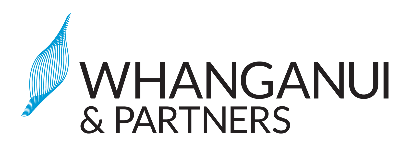 AMPLIFY grant application form Please complete and submit an application by Friday 5:00pm November 26th 2021. Whanganui & Partners Innovation Quarter 179 St Hill StreetOr Email to: emma.bugden@whanganuiandpartners.nzNamePostal AddressPhone NumberEmail AddressWebsiteOrganisational Structure (circle one)Charitable trustBusinessSole traderIntroduce yourself Who you are, what you do and why (max. 200 words)Tell us about your project What is it, who is it for, how will it help your career/business/organisation? (max. 200 words)What does it mean for Whanganui? How does your project contribute to our city—is it designed locally, made locally, does it tell our stories, or employ our creatives? (max. 200 words)AmplifyWhat difference will an Amplify grant make to your project? (max. 200 words)Budget State how much funding you are applying for (max. $4,000), what the grant will be spent on and details of any other funding towards it Additional Budget Notes Timeframe How did you hear about us? (circle one)FacebookWhanganui & Partners newsletterWhanganui & Partners websiteMainstream mediaWord of mouthOther _________________Category Description Amount Budgeted Total Cost of BudgetAmount Requested from AmplifyOther Revenue Action Date 